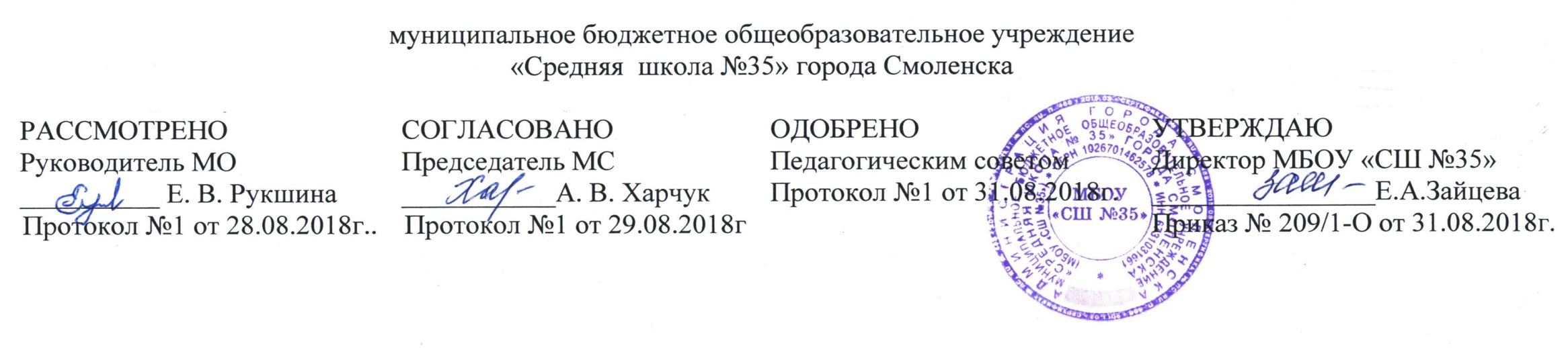 РАБОЧАЯ ПРОГРАММАначального общего образованияпо предмету «Технология» для 1-4 классовСоставитель: Ананьева Н. А., учитель начальных классов первой квалификационной категории,2018I Пояснительная запискаРабочая программа по технологии  разработана с учетом логики учебного процесса начального образования, межпредметных и внутрипредметных связей в соответствии с ФГОС начального общего образования, на основе - Федерального закона от 29.12.2012г. №273-ФЗ «Об образовании в Российской Федерации»- Федерального государственного образовательного стандарта начального общего образования. - М.: Просвещение, 2011 г.- Примерной основной общеобразовательной программы начального общего образования. 2015- Концепции духовно-нравственного развития и воспитания личности гражданина России- Примерной программы по учебным предметам Сборник рабочих программ (издательство:Москва «Просвещение», 2014 г.)- Авторской программы Е.А. Лутцевой, Т.П. Зуевой «Технология. Рабочие программы. Предметная линия учебников системы «Школа России». 1—4 классы» (2-е изд. — М. : Просвещение, 2014.) Цель изучения курса технологии – развитие социально значимых личностных качеств (потребность познавать и исследовать неизвестное, активность, инициативность, самостоятельность, самоуважение и самооценка), приобретения первоначального опыта практической преобразовательной и творческой деятельности в процессе формирования элементарных конструкторско-технологических знаний и умений и проектной деятельности, расширение и обогащение личного жизненно-практического опыта, представлений о профессиональной деятельности человека. Задачи изучения курса: *стимулирование и развитие любознательности, интереса к технике, потребности познавать культурные традиции своего региона, России и других государств; *формирование целостной картины мира материальной и духовной культуры как продукта творческой предметно-преобразующей деятельности человека; *формирование мотивации успеха и достижений, творческой самореализации на основе организации предметно-преобразующей, художественно-конструкторской деятельности; *формирование первоначальных конструкторско-технологических знаний и умений; *развитие знаково-символического и пространственного мышления, творческого и репродуктивного воображения; творческого мышления; *развитие регулятивной структуры деятельности, включающей целеполагание, планирование (умение составлять план действий и применять его для решения практических задач), прогнозирование, контроль, коррекцию и оценку; *формирование внутреннего плана деятельности на основе поэтапной отработки предметно-преобразовательных действий; *развитие коммуникативной компетентности младших школьников на основе организации совместной продуктивной деятельности; *ознакомление с миром профессий, их социальным значением, историей возникновения и развития; *овладение первоначальными умениями передачи, поиска, преобразования, хранения информации, использования компьютера; поиск (проверка) необходимой информации в словарях, каталоге библиотекиВ начальной школе закладываются основы технологического образования, позволяющие, во-первых, дать детям первоначальный опыт преобразовательной художественно - творческой и технико-технологической деятельности, основанной на образцах духовно - культурного содержания и современных достижениях науки и техники; во-вторых, создать условия для самовыражения каждого ребенка в его практической творческой деятельности через активное изучение простейших законов создания предметной среды посредством освоения технологии преобразования доступных материалов и использования современных информационных технологий. Уникальная предметно - практическая среда, окружающая ребенка, и его предметно-манипулятивная деятельность на уроках технологии позволяют успешно реализовывать не только технологическое, но и духовное, нравственное, эстетическое, и интеллектуальное развитие учащегося. Она является основой формирования познавательных способностей младших школьников, стремления активно изучать историю духовно – материальной культуры, семейных традиций своего и других народов и уважительно к ним относиться, а также способствует формирования у младших школьников всех элементов учебной деятельности (планирование, ориентировка в здании, преобразование, оценка продукта, умение распознавать и ставить задачи, возникающие в контексте практической ситуации, предлагать практические способы решения, добиваться достижения результата и т.д.). Продуктивная деятельность учащихся на уроках технологии создаёт уникальную основу для самореализации личности. Благодаря включению в элементарную проектную деятельность учащиеся могут применить свои умения, заслужить одобрение и получить признание (например, за проявленную в работе добросовестность, упорство в достижении цели или за авторство оригинальной творческой идеи, воплощённой в материальный продукт). Именно так закладываются основы трудолюбия и способности к самовыражению, формируются социально ценные практические умения, опыт преобразовательной деятельности и развития творчества, что создает предпосылки для более успешной социализации. Возможность создания и реализации моделей социального поведении при работе в малых группах обеспечивает благоприятные условия для коммуникативной практики учащихся и для социальной адаптации в целом. II Общая характеристика курсаВ основу содержания курса положена интеграция технологии с предметами эстетического цикла (изобразительное искусство, литературное чтение, музыка). Основа интеграции — процесс творческой деятельности мастера, художника на всех этапах (рождение идеи, разработка замысла, выбор материалов, инструментов и технологии реализации замысла, его реализация), целостность творческого процесса, использование единых, близких, взаимодополняющих средств художественной выразительности, комбинирование художественных технологий. Интеграция опирается на целостное восприятие младшим школьником окружающего мира, демонстрируя гармонию предметного мира и природы. При этом природа рассматривается как источник вдохновения художника, источник образов и форм, отражённых в народном быту, творчестве, а также в технических объектах. Методическая основа курса — организация максимально продуктивной творческой деятельности учащихся начиная с первого класса. Репродуктивно осваиваются только технологические приёмы и способы. Главное в курсе — научить добывать знания и применять их в своей повседневной жизни, а также пользоваться различного рода источниками информации. Это сегодня гораздо важнее, чем просто запоминать и накапливать знания. Для этого необходимо развивать у учеников способность к рефлексии своей деятельности, умение самостоятельно идти от незнания к знанию. Этот путь идёт через осознание того, что известно и неизвестно, умение сформулировать проблему, наметить пути её решения, выбрать один их них, проверить его и оценить полученный результат, а в случае необходимости повторять попытку до получения качественного результата. Основные продуктивные методы — наблюдение, размышление, обсуждение, открытие новых знаний, опытные исследования предметной среды, перенос известного в новые ситуации и т. п. С их помощью учитель ставит каждого ребёнка в позицию субъекта своего учения, т. е. делает ученика активным участником процесса познания мира. Для этого урок строится таким образом, чтобы в первую очередь обращаться к личному опыту учащихся, а учебник использовать для дополнения этого опыта научной информацией с последующим обобщением и практическим освоением приобретённых знаний и умений. Результатом освоения содержания становятся заложенные в программе знания и умения, а также качественное выполнение практических и творческих работ, личностные изменения каждого ученика в его творческом, нравственном, духовном, социальном развитии. Для обеспечения качества практических работ в курсе предусмотрено выполнение пробных поисковых упражнений, направленных на открытие и освоение программных технологических операций, конструктивных особенностей изделий. Упражнения предваряют изготовление предлагаемых далее изделий, помогают наглядно, практически искать оптимальные технологические способы и приёмы и являются залогом качественного выполнения целостной работы. Они предлагаются на этапе поиска возможных вариантов решения конструкторско-технологической или декоративно-художественной проблемы, выявленной в результате анализа предложенного образца изделия. Развитие творческих способностей обеспечивается деятельностным подходом к обучению, стимулирующим поиск и самостоятельное решение конструкторско-технологических и декоративно-художественных задач, опорой на личный опыт учащихся и иллюстративный материал, систему вопросов, советов и задач (рубрика «Советы мастера» в 1—2 классах, рубрика «Конструкторско-технологические задачи» в 3—4 классах), активизирующих познавательную поисковую, в том числе проектную, деятельность. На этой основе создаются условия для развития у учащихся умений наблюдать, сравнивать, вычленять известное и неизвестное, анализировать свои результаты и образцы профессиональной деятельности мастеров, искать оптимальные пути решения возникающих эстетических, конструктивных и технологических проблем. Развитие духовно-нравственных качеств личности, уважения к культуре своей страны и других народов обеспечиваются созерцанием и обсуждением художественных образцов культуры, а также активным включением учащихся в доступную художественно-прикладную деятельность на уроках и на внеурочных занятиях. Деятельность учащихся на уроках носит главным образом индивидуальный характер с увеличением доли коллективных работ, особенно творческих, обобщающего характера. Виды учебной деятельности учащихся: - простейшие наблюдения и исследования свойств материалов, способов их обработки, конструкций, их свойств, принципов и приёмов их создания; - моделирование, конструирование из разных материалов (по образцу, модели, условиям использования и области функционирования предмета, техническим условиям)', - решение доступных конструкторско-технологических задач (определение области поиска, поиск недостающей информации, определение спектра возможных решений, выбор оптимального решения), творческих художественных задач (общий дизайн, оформление); - простейшее проектирование (принятие идеи, поиск и отбор необходимой информации, окончательный образ объекта, определение особенностей конструкции и технологии изготовления изделия, подбор инструментов, материалов, выбор способов их обработки, реализация замысла с корректировкой конструкции и технологии, проверка изделия в действии, представление (защита) процесса и результата работы. Тематику проектов, главным образом, предлагает учитель, но могут предлагать и сами учащиеся после изучения отдельных тем или целого тематического блока. В зависимости от сложности темы творческие задания могут носить индивидуальный или коллективный характер. III Ценностные ориентиры содержания курса«Технология» как учебный предмет является комплексным и интегративным по своей сути. В содержательном плане он предполагает следующие реальные взаимосвязи с основными предметами начальной школы: - с изобразительным искусством — использование средств художественной выразительности в целях гармонизации форм и конструкций, изготовление изделий на основе законов и правил декоративно-прикладного искусства и дизайна; - с математикой — моделирование (преобразование объектов из чувственной формы в модели, воссоздание объектов по модели в материальном виде, мысленная трансформация объектов и пр.), выполнение расчётов, вычислений, построение форм с учётом основ геометрии, работа с геометрическими формами, телами, именованными числами; - с окружающим миром — рассмотрение и анализ природных форм и конструкций как универсального источника инженерно-художественных идей для мастера; природы как источника сырья с учётом экологических проблем, деятельности человека как создателя материально-культурной среды обитания, изучение этнокультурных традиций; - с родным языком — развитие устной речи на основе использования важнейших видов речевой деятельности и основных типов учебных текстов в процессе анализа заданий и обсуждения результатов практической деятельности (описание конструкции изделия, материалов и способов их обработки; повествование о ходе действий и построении плана деятельности; построение логически связных высказываний в рассуждениях, обоснованиях, формулировании выводов); - с литературным чтением — работа с текстами для создания образа, реализуемого в изделии, извлечение предметной информации из деловых статей и текстов. IVМесто учебного курса в учебном планеВ соответствии с учебным планом школы на изучение учебного предмета «Технология» отводится 1 час в неделю. В течение учебного года этот курс изучается в количестве 33 часов в 1 классе, 34 часов – во 2, 3, 4 классахV Результаты освоения курсаИзучение курса в соответствии с требованиями ФГОС НОО направлено на достижение следующих результатов. Личностные результаты Воспитание и развитие социально и личностно значимых качеств, индивидуально-личностных позиций, ценностных установок: внимательное и доброжелательное отношение к сверстникам, младшим и старшим, готовность прийти на помощь, заботливость, уверенность в себе, чуткость, доброжелательность, общительность, эмпатия, самостоятельность, самоуважение, ответственность, уважительное отношение к культуре всех народов, толерантность, трудолюбие, уважительное отношение к своему и чужому труду и его результатам, самооценка, учебная и социальная мотивация. Метапредметные результаты Освоение учащимися универсальных способов деятельности, применимых как в рамках образовательного процесса, так и в реальных жизненных ситуациях (умение принять учебную задачу или ситуацию, выделить проблему, составить план действий и применять его для решения практической задачи, осуществлять информационный поиск и делать необходимую корректировку в ходе практической реализации, выполнять самооценку результата), развитие логических операций (сравнения, анализа, синтеза, классификации, обобщения, установления аналогий, подведение под понятия, умение выделять известное и неизвестное), развитие коммуникативных качеств (речевая деятельность и навыки сотрудничества). Предметные результаты Получение первоначальных представлений о созидательном и нравственном значении труда в жизни человека и общества; о мире профессий и важности правильного выбора профессии; усвоение первоначальных представлений о материальной культуре как продукте предметно-преобразующей деятельности человека; приобретение навыков самообслуживания; овладение технологическими приёмами ручной обработки материалов; усвоение правил техники безопасности; использование приобретённых знаний и умений для творческого решения несложных конструкторских, художественно-конструкторских (дизайнерских), технологических и организационных задач; приобретение первоначальных навыков совместной продуктивной деятельности, сотрудничества, взаимопомощи, планирования и организации; приобретение первоначальных знаний о правилах создания предметной и информационной среды и умений применять их для выполнения учебно-познавательных и проектных художественно-конструкторских задач. VI Содержание учебного курсаОбщекультурные и общетрудовые компетенции. Основы культуры труда, самообслуживанияТрудовая деятельность и ее значение в жизни человека. Рукотворный мир как результат труда человека; разнообразие предметов рукотворного мира (архитектура, техника, предметы быта и декоративно-прикладного искусства и т. д.) разных народов России (на примере 2-3 народов). Особенности тематики, материалов, внешнего вида изделий декоративного искусства разных народов, отражающие природные, географические и социальные условия конкретного народа.Элементарные общие правила создания предметов рукотворного мира (удобство, эстетическая выразительность, прочность; гармония предметов и окружающей среды). Бережное отношение к природе как источнику сырьевых ресурсов. Мастера и их профессии; традиции и творчество мастера в создании предметной среды (общее представление).Анализ задания, организация рабочего места в зависимости от вида работы, планирование трудового процесса. Рациональное размещение на рабочем месте материалов и инструментов, распределение рабочего времени. Отбор и анализ информации (из учебника и других дидактических материалов), ее использование в организации работы. Контроль и корректировка хода работы. Работа в малых группах, осуществление сотрудничества, выполнение социальных ролей (руководитель и подчиненный).Элементарная творческая и проектная деятельность (создание замысла, его детализация и воплощение). Несложные коллективные, групповые и индивидуальные проекты. Культура межличностных отношений в совместной деятельности. Результат проектной деятельности – изделия, услуги (например, помощь ветеранам, пенсионерам, инвалидам), праздники и т. п.Выполнение доступных видов работ по самообслуживанию, домашнему труду, оказание доступных видов помощи малышам, взрослым и сверстникам.Технология ручной обработки материалов. Элементы графической грамотыОбщее понятие о материалах, их происхождении. Исследование элементарных физических, механических и технологических свойств доступных материалов. Многообразие материалов и их практическое применение в жизни.Подготовка материалов к работе. Экономное расходование материалов. Выбор материалов по их декоративно-художественным и конструктивным свойствам, использование соответствующих способов обработки материалов в зависимости от назначения изделия.Инструменты и приспособления для обработки материалов (знание названий используемых инструментов), выполнение приемов их рационального и безопасного использования.Общее представление о технологическом процессе: анализ устройства и назначения изделия; выстраивание последовательности практических действий и технологических операций; подбор материалов и инструментов; экономная разметка; обработка с целью получения деталей, сборка, отделка изделия; проверка изделия в действии, внесение необходимых дополнений и изменений. Называние и выполнение основных технологических операций ручной обработки материалов: разметка деталей (на глаз, по шаблону, трафарету, лекалу, копированием, с помощью линейки, угольника, циркуля), выделение деталей (отрывание, резание ножницами, канцелярским ножом), формообразование деталей (сгибание, складывание и др.), сборка изделия (клеевое, ниточное, проволочное, винтовое и другие виды соединения), отделка изделия или его деталей (окрашивание, вышивка, аппликация и др.). Выполнение отделки в соответствии с особенностями декоративных орнаментов разных народов России (растительный, геометрический и другие орнаменты).Использование измерений и построений для решения практических задач. Виды условных графических изображений: рисунок, простейший чертеж, эскиз, развертка, схема (их узнавание). Назначение линий чертежа (контур, линия надреза, сгиба, размерная, осевая, центровая, разрыва). Чтение условных графических изображений. Разметка деталей с опорой на простейший чертеж, эскиз. Изготовление изделий по рисунку, простейшему чертежу или эскизу, схеме.Конструирование и моделированиеОбщее представление о конструировании как создании конструкции каких-либо изделий (технических, бытовых, учебных и пр.). Изделие, деталь изделия (общее представление). Понятие о конструкции изделия; различные виды конструкций и способы их сборки. Виды и способы соединения деталей. Основные требования к изделию (соответствие материала, конструкции и внешнего оформления назначению изделия).Конструирование и моделирование изделий из различных материалов по образцу, рисунку, простейшему чертежу или эскизу и по заданным условиям (технико-технологическим, функциональным, декоративно-художественным и пр.). Конструирование и моделирование на компьютере и в интерактивном конструкторе.VII Тематическое планирование1 класс2 класс3 класс4 классVIII Планируемые результатыЛичностные результаты У выпускника будут сформированы: *внутренняя позиция школьника на уровне положительного отношения к школе, ориентации на содержательные моменты школьной действительности и принятия образа «хорошего ученика»; *широкая мотивационная основа учебной деятельности, включая социальные, учебно-познавательные внешние мотивы; *учебно-познавательный интерес к учебному материалу и способам решения новой задачи; *ориентация на понимание причин успеха в учебной деятельности, в т. ч. на самоанализ и самоконтроль результата, на анализ соответствия результатов требованиям конкретной задачи, на понимание предложений и оценок учителей, товарищей, родителей и других людей; *способность к самооценке на основе критериев успешности учебной деятельности; *осознание себя как гражданина России; *осознание смысла и нравственного содержания собственных поступков и поступков других людей; *знание основных моральных норм и проекция этих норм на собственные поступки; *этические чувства (стыда, вины, совести) как регуляторы морального поведения; *понимание чувств одноклассников, учителей, других людей и сопереживание им; *эстетические чувства на основе знакомства с мировой и отечественной материальной культурой. Выпускник  получит возможность для формирования: *оценивания поступков, явлений, события с точки зрения собственных ощущений, соотношения их с общепринятыми нормами и ценностями; *описания своих чувств и ощущений от наблюдаемых явлений, событий, изделий декоративно-прикладного характера, уважительного отношения к результатам труда мастеров; *принятия другого мнения и высказывания, уважительного отношения к нему; *адекватной дифференцированной самооценки на основе критерия успешности реализации социальной роли «хорошего ученика»; *морального сознания, способности к решению моральных проблем на основе учета позиции партнеров в общении, устойчивого следования в поведении моральным нормам и этическим требованиям; *осознанных устойчивых эстетических предпочтений и ориентации на искусство как значимую сферу человеческой жизни. Метапредметные результаты Регулятивные УУД Выпускник  научится: *принимать и сохранять учебную задачу; *учитывать выделенные учителем ориентиры действия в новом учебном материале; *планировать свои действия в соответствии с поставленной задачей и условиями ее реализации, в т.ч. во внутреннем плане; *следовать установленным правилам в планировании и контроле способа решения; *осуществлять пошаговый и итоговый контроль по результату; *адекватно воспринимать предложения и оценку учителей, товарищей, родителей и других людей; *различать способ и результат действия; *вносить необходимые коррективы в действие после его завершения на основе его оценки и учета сделанных ошибок. Выпускник  получит возможность научиться: *самостоятельно находить несколько вариантов решения учебной задачи, представленной на разных уровнях; *в сотрудничестве с учителем ставить новые учебные задачи; *самостоятельно учитывать выделенные учителем ориентиры действия в новом учебном материале; *осуществлять констатирующий и предвосхищающий контроль по результату и способу действия; *проявлять познавательную инициативу в учебном сотрудничестве; *адекватно оценивать правильность выполнения действия и вносить необходимые коррективы как по ходу работы, так и по ее завершению. Познавательные УУД Выпускник  научится: *искать и отбирать необходимую информацию для решения учебной задачи в учебнике, энциклопедиях, справочниках, в сети Интернет; *приобретать новые знания в процессе наблюдений, рассуждений и обсуждений материалов учебника, выполнения пробных поисковых упражнений; *перерабатывать полученную информацию: сравнивать и классифицировать факты и явления; определять причинно-следственные связи изучаемых явлений, событий, использовать её для выполнения предлагаемых и жизненных задач; *делать выводы на основе обобщения полученных знаний и освоенных умений. Выпускник получит возможность научиться: *осуществлять расширенный поиск информации с использованием ресурсов библиотек и Интернета; *осознанно и произвольно строить сообщения в устной и письменной форме; *осуществлять синтез, самостоятельно достраивая и восполняя недостающие компоненты; *находить несколько источников информации, делать выписки из используемых источников; *осуществлять сравнение и классификацию изученных объектов по самостоятельно выделенным основаниям; *строить логическое рассуждение, включающее установление причинно-следственных связей; *создавать и преобразовывать модели и схемы для решения задач; *осуществлять выбор наиболее эффективных способов решения задач в зависимости от конкретных условий; *произвольно и осознанно владеть общими приемами решения задач; *работать с учебной и научно-популярной литературой, находить и использовать информацию для практической работы. Коммуникативные УУД Выпускник  научится: *формулировать свои мысли с учётом учебных и жизненных речевых ситуаций; *высказывать свою точку зрения и пытаться её обосновывать и аргументировать; *слушать других, уважительно относиться к их мнениям, пытаться договариваться; *сотрудничать, выполняя различные роли в группе, при совместном решении проблемы (задачи). Выпускник получит возможность научиться: *учитывать разные мнения и обосновывать свою позицию; *понимать относительность мнений и подходов к решению проблемы; *аргументировать свою позицию и координировать ее с позициями партнеров при выработке общего решения; *с учетом целей коммуникации достаточно точно, последовательно и полно передавать партнеру необходимую информацию как ориентир для построения действия; *задавать вопросы, необходимые для организации собственной деятельности и сотрудничества с партнером; *осуществлять взаимный контроль и оказывать в сотрудничестве необходимую взаимопомощь; *адекватно использовать речевые средства для эффективного решения разнообразных коммуникативных задач. Предметные результаты 1.Общекультурные и общетрудовые компетенции. Основы культуры труда, самообслуживание Выпускник научится: *организовывать и выполнять свою художественно-практическую деятельность в соответствии с собственным замыслом; *использовать знания и умения, приобретённые в ходе изучения технологии, изобразительного искусства и других учебных предметов, в собственной творческой деятельности; *бережно относиться и защищать природу и материальный мир; *безопасно пользоваться бытовыми приборами (розетками, электрочайником, компьютером); *выполнять простой ремонт одежды (пришивать пуговицы, сшивать разрывы по шву). Выпускник  получит возможность научиться: *уважительно относиться к труду людей; *понимать культурно - историческую ценность традиций, отраженных в предметном мире, и уважать их; *понимать особенности групповой проектной деятельности; *осуществлять под руководством учителя элементарную проектную деятельность в малых группах. 2. Технология ручной обработки материалов. Основы графической грамоты Выпускник  научится: *читать простейший чертёж (эскиз) развёрток; *выполнять разметку развёрток с помощью чертёжных инструментов; *применять приемы безопасной работы ручными инструментами: чертежными, режущими, колющими (игла, крючок, спицы); *работать с простейшей технической документацией; *подбирать и обосновывать наиболее рациональные технологические приёмы изготовления изделий; *выполнять рицовку; *находить и использовать дополнительную информацию из различных источников (в том числе из сети Интернет). Выпускник  получит возможность научиться: *выполнять символические действия моделирования и преобразования модели; *прогнозировать конечный практический результат; проявлять творческую инициативу на основе соблюдения технологии ручной обработки материалов. 3.Конструирование и моделирование Выпускник  научится: *конструировать и моделировать изделия из разных материалов по заданным декоративно-художественным условиям; *изменять конструкцию изделия по заданным условиям; *выбирать способ соединения и соединительный материал в зависимости от требований конструкции. Выпускник  получит возможность научиться: *соотносить объемную конструкцию из правильных геометрических тел с изображением ее развертки; *создавать мысленный образ конструкции и самостоятельно воплощать его в материале. 4.Использование компьютерных технологий (практика работы на компьютере) Выпускник  научится: *создавать небольшие тексты и печатные публикации с использованием изображений на экране компьютера; *оформлять текст (выбор шрифта, его размера и цвета, выравнивание абзаца); *работать с доступной информацией; *работать в программах Word, PowerPoint; *выводить документ на принтер; *соотносить возможности компьютера с конкретными задачами учебной, в т. ч. проектной и творческой деятельности. Выпускник  получит возможность научиться: *составлять и изменять таблицу; *создавать открытку и фрагменты стенгазеты, в программе MS Publisher; *создавать презентацию в программе MS PowerPoint; *соблюдать режим и правила работы на компьютере. VIII Материально-техническое и учебно-методическое обеспечение учебного предметаСостав учебно-методического комплекта по курсу технологии: Лутцева Е. А., Зуева Т. П. Технология. Рабочие программы 1—4 классы. Предметная линия учебников системы «Школы России» - 2-е издание – 2014. М.: «Просвещение». Лутцева Е.А., Зуева Т.П. Технология. 1 класс. - Просвещение Лутцева Е.А., Зуева Т.П. Технология. 2 класс. - Просвещение Лутцева Е.А., Зуева Т.П. Технология. 3 класс. - Просвещение Лутцева Е.А., Зуева Т.П. Технология. 4 класс. - ПросвещениеЕ.А. Лутцева, Т. П. Зуева. Технология. 4 класс. Методическое пособие с поурочными разработками. ФГОС - 2016. М.: «Просвещение». Необходимое оборудование для уроков технологии в начальной школе: *Индивидуальное рабочее место (которое может при необходимости перемещаться — трансформироваться в часть рабочей площадки для групповой работы). *Простейшие инструменты и приспособления для ручной обработки материалов и решения конструкторско-технологических задач: ножницы школьные со скруглёнными концами, канцелярский нож с выдвижным лезвием, линейка обычная, металлическая линейка с бортиком (для работ с ножом), угольник, простой (м, тм) и цветные карандаши, циркуль, шило, иглы в игольнице, дощечка для выполнения работ ножом и шилом, пластиковая подкладная доска, кисти для работы с клеем, красками, подставка для кистей (карандашей, ножниц, ножа и др.), коробочки для мелочей. *Материалы для изготовления изделий, предусмотренные программным содержанием: бумага (писчая, альбомная, цветная для аппликаций и оригами, крепированная и др.), картон (обычный, гофрированный, цветной), текстильные материалы (ткань, нитки, пряжа и пр.), пластические материалы (глина, пластика, солёное тесто), фольга, калька, природные и утилизированные материалы. № п/пТемаКоличество часов1Природная мастерская 7 ч2Пластилиновая мастерская 4 ч3Бумажная мастерская 16 ч4Текстильная мастерская 5 ч5 Итоговый контроль1ч№ п\пРазделКоличество часов1Художественная мастерская10 ч.2Чертёжная мастерская7 ч.3Конструкторская мастерская10 ч.4Рукодельная мастерская7 ч.ИТОГО:34 ч.№п/пТемаКоличество часов1Информационная мастерская32Мастерская скульптора63Мастерская рукодельниц84Мастерская инженера, конструктора, строителя, декоратора115Мастерская кукольника6№п/пТемаКоличество часов1Информационный центр32Проект «Дружный класс» 33Студия «Реклама» 44Студия «Декор интерьера» 55Новогодняя студия 36Студия «Мода» 77Студия «Подарки» 38Студия «Игрушки» 49Повторение 2